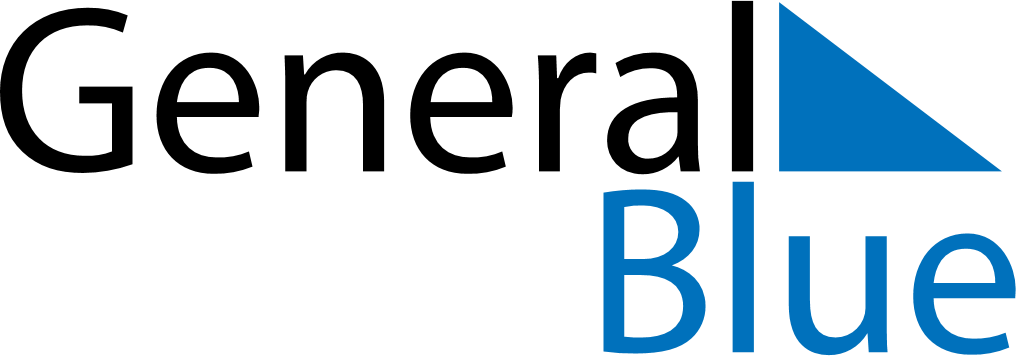 January 2025January 2025January 2025January 2025South SudanSouth SudanSouth SudanSundayMondayTuesdayWednesdayThursdayFridayFridaySaturday12334New Year’s Day56789101011Peace Agreement Day1213141516171718192021222324242526272829303131